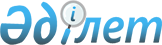 Об установлении квоты рабочих мест для инвалидов
					
			Утративший силу
			
			
		
					Постановление акимата города Арыс Южно-Казахстанской области от 15 декабря 2016 года № 369. Зарегистрировано Департаментом юстиции Южно-Казахстанской области 29 декабря 2016 года № 3948. Утратило силу постановлением акимата города Арыс Южно-Казахстанской области от 15 ноября 2017 года № 398
      Сноска. Утратило силу постановлением акимата города Арыс Южно-Казахстанской области от 15.11.2017 № 398 (вводится в действие по истечении десяти календарных дней после дня его первого официального опубликования).
      В соответствии с пунктом 7 статьи 18 Трудового кодекса Республики Казахстан от 23 ноября 2015 года, пункта 2 статьи 31 Закона Республики Казахстан от 23 января 2001 года "О местном государственном управлении и самоуправлении в Республики Казахстан", подпунктом 6) статьи 9 Закона Республики Казахстан от 6 апреля 2016 года "О занятости населения" и пунктами 5, 8 Правил квотирования рабочих мест для инвалидов утвержденный приказом Министра здравоохранения и социального развития Республики Казахстан от 13 июня 2016 года № 498 зарегистрированного в Реестре государственной регистрации нормативных правовых актов за № 14010, акимат города Арыс ПОСТАНОВЛЯЕТ:
      1. Установить квоту рабочих мест для инвалидов организациям со списочной численностью работников:
      1) от пятидесяти до ста человек – в размере двух процентов списочной численности работников;
      2) от ста до двухсот пятидесяти человек – в размере трех процентов списочной численности работников;
      3) свыше двухсот пятидесяти человек – в размере четырех процентов списочной численности работников, без учета рабочих мест на тяжелых работах, работах с вредными, опасными условиями труда.
      2. Государственному учреждению "Аппарат акима" города Арыс в порядке, установленном законодательными актами Республики Казахстан обеспечить:
      1) официальное опубликование настоящего постановления в периодическом печатном изданий, распространяемое на территории города Арыс и информационно-правовой системе "Әділет";
      2) размещение настоящего постановления на интернет-ресурсе акимата города Арыс.
      3. Контроль за исполнением настоящего постановления возложить на заместителя акима города Р.Айтбаева.
      4. Настоящее постановление вводится в действие по истечении десяти календарных дней после дня его первого официального опубликования.
					© 2012. РГП на ПХВ «Институт законодательства и правовой информации Республики Казахстан» Министерства юстиции Республики Казахстан
				
      Аким города

М. Кадырбек
